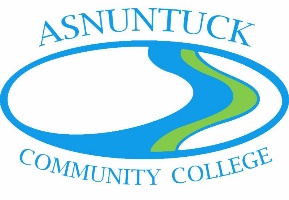 Prerequisite Waiver RequestStudent’s Name:  	Banner ID#________  Date:________Faculty member requesting waiver:____________Course number and name: ________________________________________________________________________Semester when course will be offered: ______________________________________________________________Specific prerequisite(s) for which waiver is being requested: _____________________________________________Reasons why prerequisites should be waived for this student (to be completed by faculty member):________________________________________________________________________________________________________________________________________________________________________________________________________________________________________________________________________________________________________________________________________________________________________________________Requesting Faculty Member Signature: ______________________________________________________________Program Coordinator Signature:__________________________________________________________________Department Chair_____ Approved _____ Not Approved (Reason): ____________________________________________________________________Department Chair Signature: ______________________________________________________________________Academic Dean (if not approved by Department Chair)_____ Approved (Reason): _____________________________________________________________________________ Not Approved (Reason): ____________________________________________________________________Academic Dean Signature: ________________________________________________________________________Copies: Registrar (original), Signature Lines, Student File